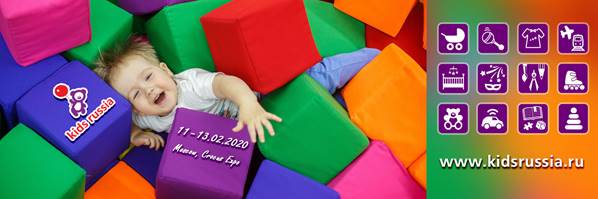 Открылась онлайн-регистрация на выставку «KIDS RUSSIA 2020»Открыта электронная регистрация посетителей на международную специализированную выставку товаров для детей KIDS RUSSIA 2020. Главное весеннее отраслевое событие индустрии детских товаров пройдет с 11 по 13 февраля 2020 в Москве, в МВЦ «Крокус Экспо», павильон 2, залы 10 и 11. Скачать свой персональный бесплатный электронный билет (E-ticket) можно уже сегодня, перейдя по ссылке https://kids.tickets.services.it-systems.ru/login.php?idExh=3&lang=rus. Пригласительный электронный билет дает право специалистам отрасли бесплатно посетить выставку в течение всех дней ее работы. Предварительная регистрация значительно экономит время прохода на выставку: заполнив необходимую форму на сайте, гостям остается только распечатать пригласительный билет и приложить его к турникету на входе или обменять на именной бейдж на стойке регистрации в дни работы выставки. Ежегодно в Крокус Экспо в рамках KIDS RUSSIA встречаются ведущие компании и крупные производители детских товаров, инвесторы, руководители, специалисты детской отрасли, правообладатели и лицензионные агентства, аналитики и эксперты, представители государственной власти и СМИ.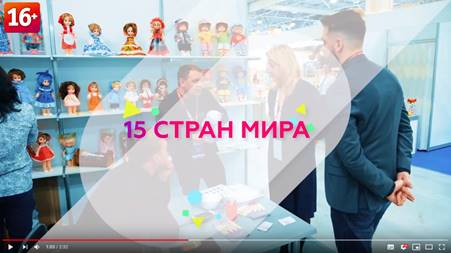 Видеоанонс на YouTube - https://youtu.be/kqduvPTCWi8 В 2020 году вас ждет масштабное и яркое мероприятие отрасли, экспозиция и программа которого интересны не только специалистам рынка, но и широкой аудитории. 14-я международная b2b выставка KIDS RUSSIA объединила свои усилия вместе с мультитематической выставкой для профессионалов СКРЕПКА ЭКСПО, чтобы с гордостью представить новый совместный глобальный межотраслевой проект.Число участников и гостей выставки продолжает расти. Среди экспонентов как постоянные участники выставки – ведущие компании-​производители детских товаров, так и новые игроки рынка: СИМБАТ, СМАРТ, ТАРГЕТ, ЗВЕЗДА, МУЛЬТИДОМ, ВИСМА, BUDIBASA, ЛАБОРАТОРИЯ ИГР, СБМ, ДЕТСКОЕ ВРЕМЯ, КАРНАВАЛОФФ, РОБИНС, LEONI S.P.A., АБВГДЕЙКА, БУМБАРАМ, НЕЗАВИСИМЫЕ ИГРЫ, ПРЕМЬЕР-ИГРУШКА, КЛЕВЕР, БАНДА УМНИКОВ, БАТИК, BRADEX, NDPLAY, ТИМБЕРГРУПП, САЙМА СПОРТ, БЛОССОМ, ГЕОДОМ, ШАР, MALAMALAMA, МАЛЬВИНА, МИР ХОББИ, LIPLIP, ACCO BRANDS, ANAND INTERNATIONAL, ASMAR, ASTRA S.A., BOARDSYS, BTM ÇANTA SARACİYE SAN.VE, TİC.LTD.ŞTİ. , BW PAPERSYSTEMS, CENTROPEN , CHINA FOREIGN TRADE GUANGZHOU EXHIBITION GENERAL CORP., CUBBI BY PLAY DISTRIBUTION PTE LTD, DELI, DELUNE, DILLIDON, EREN EĞITICI OYUNCAK KIRTASIYE A.Ş., GLOBAL WRITINGS, GRIZZLY, MAR-MAR, MEL&MARKER, MERLION, MONEBRUSHES, MONTEX PEN, PENSAN, TARGET, TY INC., UPIXEL, АВИСТА, АКВА-КОЛОР, АКЦЕНТ ГРУП, АЛИНГАР, АЛМАЗНАЯ ЖИВОПИСЬ, АЛФЕЯ, АЛЬГЕБА, АЛЬТ, АРТАВАНГАРД, АРТЕКС-М, АРТКОМ, БАСИР, БИ-ХЭППИ, ВЛАСТА, ВОЛШЕБНЫЙ МИР, ВОСКРЕСЕНСКАЯ КАРАНДАШНАЯ ФАБРИКА, ГАММА, ГЛОБЕН, ГЛОБУС, ГРААЛЬ, ГРАМОТЕЙ, ГРАННИ, ГРАТ ВЕСТ, ДАРВИШ С, ДАРИНЧИ, ДОБРБОБР, ДОМИНАНТА, ДПС, ИМИДЖ, ИНТЕРМАРКЕТ, КАНЦ-ЭКСМО, КАРИНА, КВАДРА, КОЛОРИТ, КОНТЭНТ, КРАСНАЯ ЗВЕЗДА, КРОЙТЕР, КТС-ПРО, КУЗЬМА ТРЕЙД, КУРТ И К, ЛАНИКС, ЛЕРОНБЭГС, ЛИЛИЯ ХОЛДИНГ, ЛУЧ, МАКЛАЙН, МАЛЕВИЧЪ, МАРТЕК, МЯКИШИ, НАЗАД К ИСТОКАМ, НЕВА МАРКЕТ, НИЛ, НОБЛ ПИПЛ, ОБЛОЖКА, ОЛКИ, ОФИС ПРЕМЬЕР, ПАЛИТРА, ПЗБМ, ПИТЕР АРТ СЕРВИС/НЕВСКАЯ ПАЛИТРА, FLEXPOCKET , ПЛЕЙ ЛЕНД, ПОНИ, ПРОФКЛЕЙ, ПРОФ-ПРЕСС, ПЧЕЛКА, РАКЕТА, РАМКА-ПРОФИЛЬ, РЕМАРКА, РУССКИЕ ИГРУШКИ, РУБЛЁФФ, РУССКИЙ ДИЗАЙН, СИМА-ЛЕНД, СОЮЗ, СПЕКТР, СТАВИА, СТАРЛЕСС ТРЕЙД, СТЕП ПАЗЛ, СФЕРА ТЦ, ТЕТРАПРОМ, УП «БУМАЖНАЯ ФАБРИКА» ГОЗНАКА, УЧИТЕЛЬ-КАНЦ, ФАРМ, ФЕНИКС +, ФЕНИКС-ПРЕЗЕНТ, ФЕНИКС-ПРЕМЬЕР, ФИЛА СТАТИОНАРИ, ФИНСИБ, ФК ФОРУМ, ЦЕНТРУМ, ЭБРУ-ПРОФИ, ЭВРИКУС, ЭДЕЛЬВЕЙС-L, ЭКРОСС, ЭКСПОПРИБОР, ЮНА и другие.Участие в выставке KIDS RUSSIA 2020 позволит специалистам детской отрасли получить максимально точную и объективную информацию от экспертов и практиков о новинках и трендах сезона, провести мониторинг рынка, укрепить деловые связи, заключить выгодные торговые сделки.С августа 2019 года приказом Департамента предпринимательства и инновационного развития города Москвы выставка KIDS RUSSIA внесена в перечень конгрессно-выставочных мероприятий, затраты на участие в которых подлежат возмещению за счет субсидий, предоставляемых субъектам малого и среднего предпринимательства. Выставка KIDS RUSSIA традиционно проходит на одной площадке с лицензионной выставкой LICENSING WORLD RUSSIA – единственной в России специализированной выставкой, посвященной теме лицензирования, участие в которой принимают все ключевые компании, представляющие популярные бренды и лицензионные франшизы. Владельцы брендов и лицензионные агентства заинтересованы в сотрудничестве с отечественными производителями и каждый год на LICENSING WORLD RUSSIA представляют лицензионные новинки сезона. Среди экспонентов выставки: brand4rent, ГК «РИКИ» / Мармелад Медиа, 0+Media, студия «Мельница», СТС Медиа, студия Аэроплан / Фиксики, студия «100 киловатт» и другие.Станьте яркой частью главного весеннего B2B события в индустрии детских товаров с 14-летней историей! Расширьте Ваши бизнес-возможности, найдите новых партнеров и новые каналы сбыта – присоединяйтесь к KIDS RUSSIA 2020! Заявка на участие - http://kidsrussia.ru/part/ ---------------------------------------------------------------------------------------------Международная специализированная выставка KIDS RUSSIA - это входной билет в российский рынок детских товаров, здесь будет все, что необходимо для вашего делового успеха. Выставка ориентирована исключительно на производителей и дистрибьюторов детских товаров (16+).Мы ждем Вас 11-13 февраля 2020 в МВЦ «Крокус Экспо», павильон 2, залы 10 и 11. Более подробную информацию Вы можете получить по тел.: +7 (495) 258 8032, и по эл. адресу info@kidsrussia.ru. 